Консультация для родителейКак заинтересовать детей читать.Воспитываем маленького читателя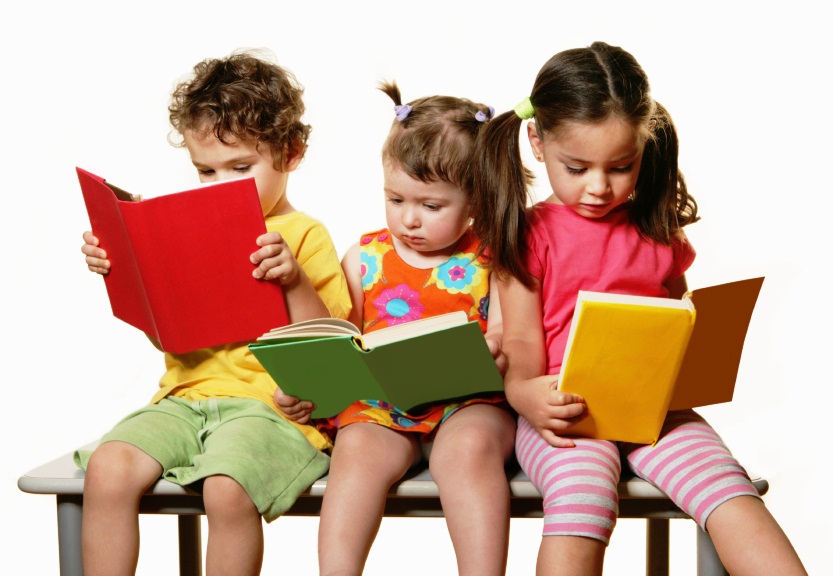 Как заинтересовать детей читать.Подавайте пример ребенку, показывая ему, что вы любите читать. Держите дома большое количество книг и журналов. Старайтесь, чтобы ваш ребенок увидел вас читающим.Дайте ребенку полистать вашу книгу. Когда читаете, иногда читайте свою книгу вслух или позвольте ребёнку прочесть её вам. Придумайте определенное время и место для чтения.Регулярно ходите в библиотеку. Покажите ребенку, где он может найти свои любимые книги и как библиотека работает.Покупайте своему ребенку книги, заинтересуйте его, например, о животных и птицах, на спортивную тематику, сочетая художественную и документальную литературу.Придумайте своему ребенку какое-нибудь хобби или деятельность, которая требует чтения и заинтересует его. Играйте в настольные игры, готовьте еду, конструируйте,  потому что такие занятия предусматривают чтение инструкций.Вовлекайте ребёнка в переписку со своими одногодками.Играйте в интересную игру «Поиск сокровищ». Спрячьте любую вещь, а затем оставьте письменные инструкцию, которая приведет ребенка в то место, где лежит вещь.Ходите на экскурсии в зоопарк, цирк, музей и т.д.Заинтересуйте ребенка сочинять различные истории (как сказки) и записывайте их по ходу рассказа. Сделайте его собственный альбом рассказов, записывая истории и добавляя его собственные рисунки. Когда ребёнок вырастет, он сможет читать свой сборник рассказов вам, другу, младшему брату или сестре.Если Ваш ребенок — нежелающий читатель, придумайте игру по чтению обыденных вещей, таких как коробка из-под каши, наклейки, старые открытки, комиксы, программы телепередач. На холодильнике или семейной информационной доске оставляйте сообщения, которые его могут заинтересовать.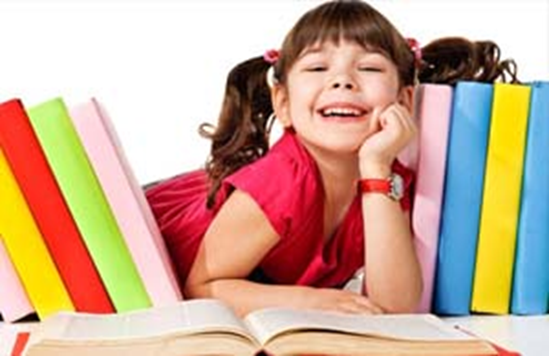 Как воспитать маленького читателяЧитайте вашему ребёнку всё, что попадается в руки: открытки, газеты, инструкции на коробках из-под детского питания. Это очень важно для ребенка.Пока ребенок растет, демонстрируйте ему рисунки и сборники сказок. Всё это ведет к изучению им окружающего мираВ библиотеке позволяйте ребёнку выбирать книги самостоятельно.Регулярно читайте перед сном, это должно стать традицией.Учите короткие стихотворения — это кратчайший способ привлечь внимание на некоторое время.Пусть ребёнок читает вслух в то время, когда вы заняты делами по дому и слышите его.С помощью телевидения также можно привлечь внимание к чтению. Больше читайте обо всем, что интересует вашу семью по телевидению.Создайте дома небольшую библиотеку, чтобы книги были всегда под рукой. Детскую литературу поставьте на нижнюю полку, чтобы дети могли ее легко достать.Пусть ваш ребенок увидит, как вы читаете. Проговаривайте и обсуждайте то, о чем только что прочитали.Дарите книги детям. Этим вы дадите понять, что книги — это нечто особенное.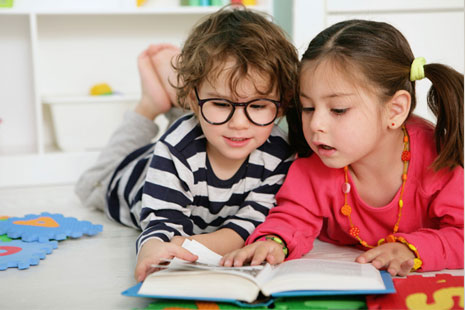 